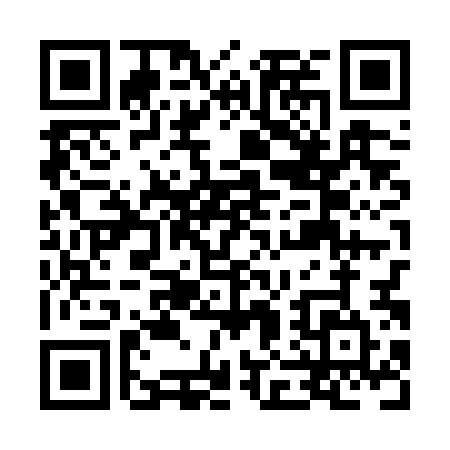 Prayer times for Rosedale Point, Ontario, CanadaMon 1 Jul 2024 - Wed 31 Jul 2024High Latitude Method: Angle Based RulePrayer Calculation Method: Islamic Society of North AmericaAsar Calculation Method: HanafiPrayer times provided by https://www.salahtimes.comDateDayFajrSunriseDhuhrAsrMaghribIsha1Mon3:485:451:527:249:5911:552Tue3:495:461:527:249:5811:553Wed3:495:461:527:249:5811:554Thu3:505:471:527:239:5711:555Fri3:505:481:537:239:5711:556Sat3:515:491:537:239:5611:557Sun3:515:501:537:239:5611:548Mon3:525:501:537:239:5511:549Tue3:525:511:537:229:5511:5410Wed3:535:521:537:229:5411:5411Thu3:535:531:537:229:5311:5312Fri3:545:541:547:219:5211:5313Sat3:545:551:547:219:5211:5314Sun3:555:561:547:209:5111:5215Mon3:565:581:547:209:5011:5216Tue3:565:591:547:209:4911:5117Wed3:576:001:547:199:4811:5118Thu3:576:011:547:189:4711:5019Fri3:586:021:547:189:4611:5020Sat3:596:031:547:179:4511:4921Sun3:596:051:547:179:4311:4922Mon4:006:061:547:169:4211:4823Tue4:016:071:547:159:4111:4724Wed4:036:081:547:159:4011:4525Thu4:056:101:547:149:3811:4226Fri4:076:111:547:139:3711:4027Sat4:106:121:547:129:3611:3828Sun4:126:141:547:119:3411:3529Mon4:156:151:547:119:3311:3330Tue4:176:161:547:109:3111:3031Wed4:196:181:547:099:3011:28